FAKULTNÍ THOMAYEROVA NEMOCNICEVÍDEŇSKÁ 800140 59 PRAHA 4 - KRČAdresát: Bohemik s.r.o. Pražská 636 263 01 DobříšPřipravil, podpisInvestice:Provoz:        XOBJEDNÁVKA Č.                  00674-020-2024Středisko: 00573Datum vystavení:               19/02/2024Dodací lhůta:                     15/04/2024Dopravní dispozice:  FTN – pavilon C kuchyněVyřizuje/telefon:Bankovní spojení: ČNB 20001-36831041/0710Věc, popis: Oprava nefunkčního odtahu větrání prostoru připraven kuchyně – plíseň na stěnách.Kontaktní osoba(y)/telefon:ZKO: 371 97 000   IČO: 00064 190    DIČ: CZ00064190Cena bez DPH:         145.967,00 KčNa faktuře uvádějte vždy číslo objednávky a splatnost faktur 60 dní+60 dní bez penalizace. Fakturu vystaví dodavatel do 7 pracovních dní a zašle na e-mail: faktura@ftn.czProhlášení dodavatele: S obsahem objednávky souhlasím a objednávku přijímám.Datum: _______21.02.2024___________________Za dodavatele, podpis, razítko: __________________________________________SchválilSchválilSchválil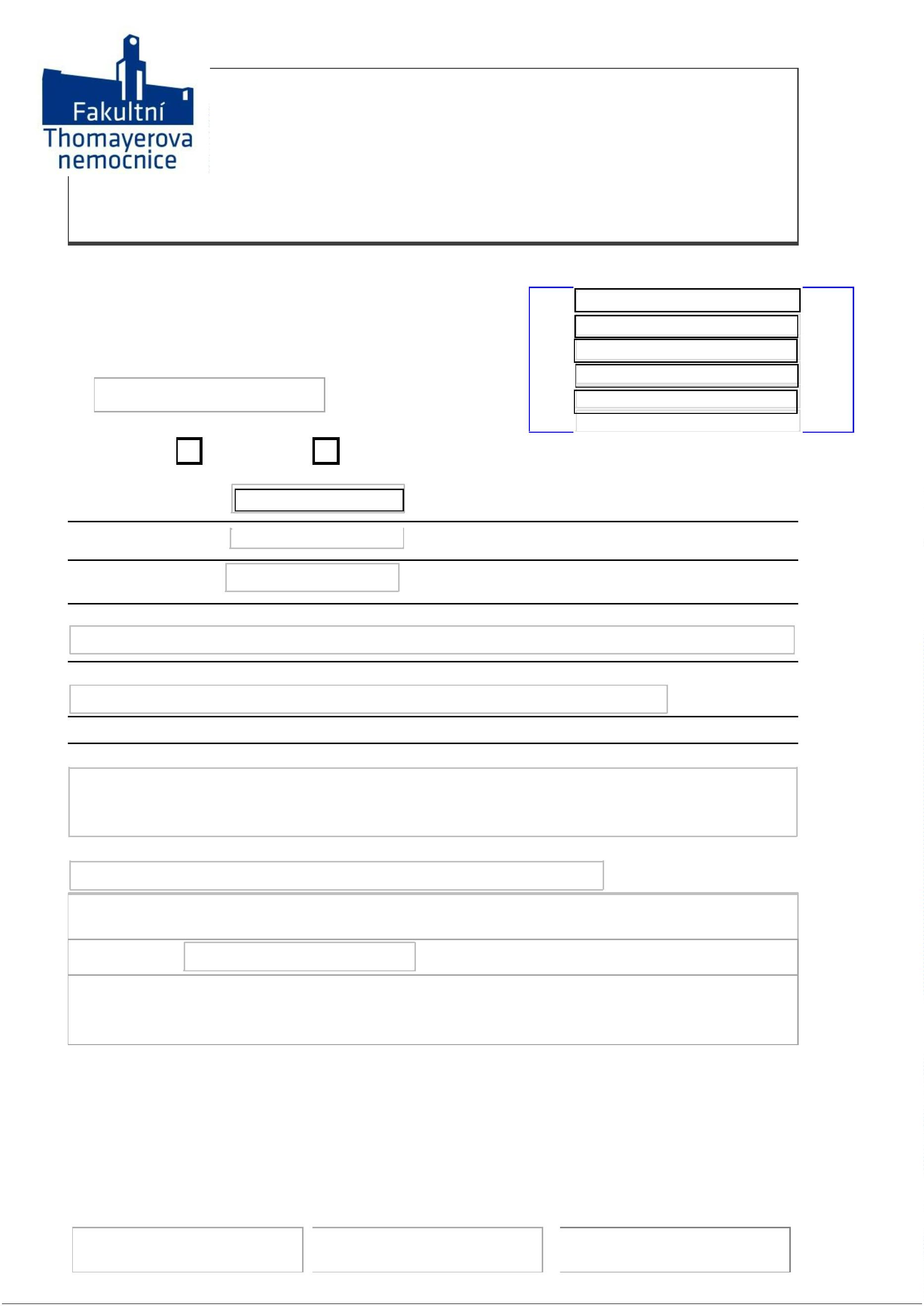 